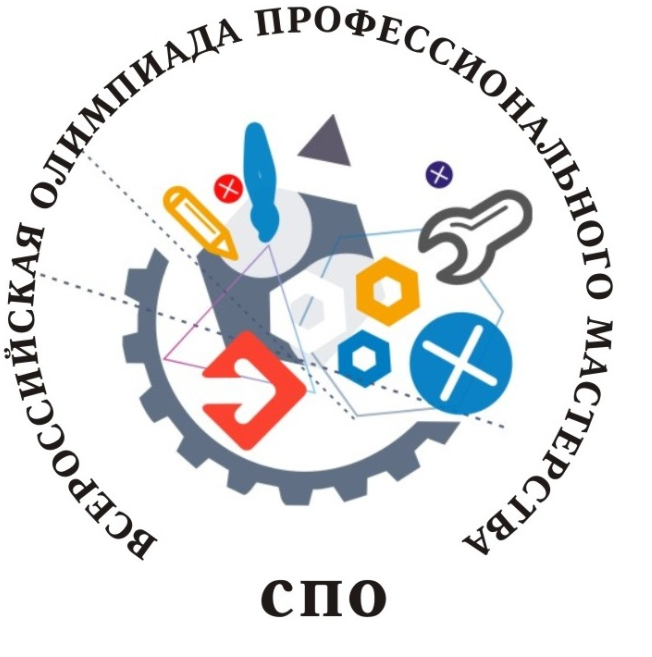 ПРОТОКОЛзаседания жюри этапа Всероссийской олимпиады профессионального мастерства обучающихся по специальностям среднего профессионального образования  в 2019 годуПрофильное направление Всероссийской олимпиады УГС 36.00.00 Ветеринария и зоотехнияСпециальность/специальности СПО36.02.01 ВетеринарияЭтап Всероссийской олимпиады Региональный « 12 – 13 » марта 2019 г.ГБПОУ МО «Коломенский аграрный колледж» г. Коломна(организатор и место проведения этапа Всероссийской олимпиады)Результаты этапа Всероссийской олимпиады профессионального мастерства оценивало жюри в составе:На основании рассмотрения результатов выполнения профессионального комплексного задания жюри решило:присудить звание победителя (первое место)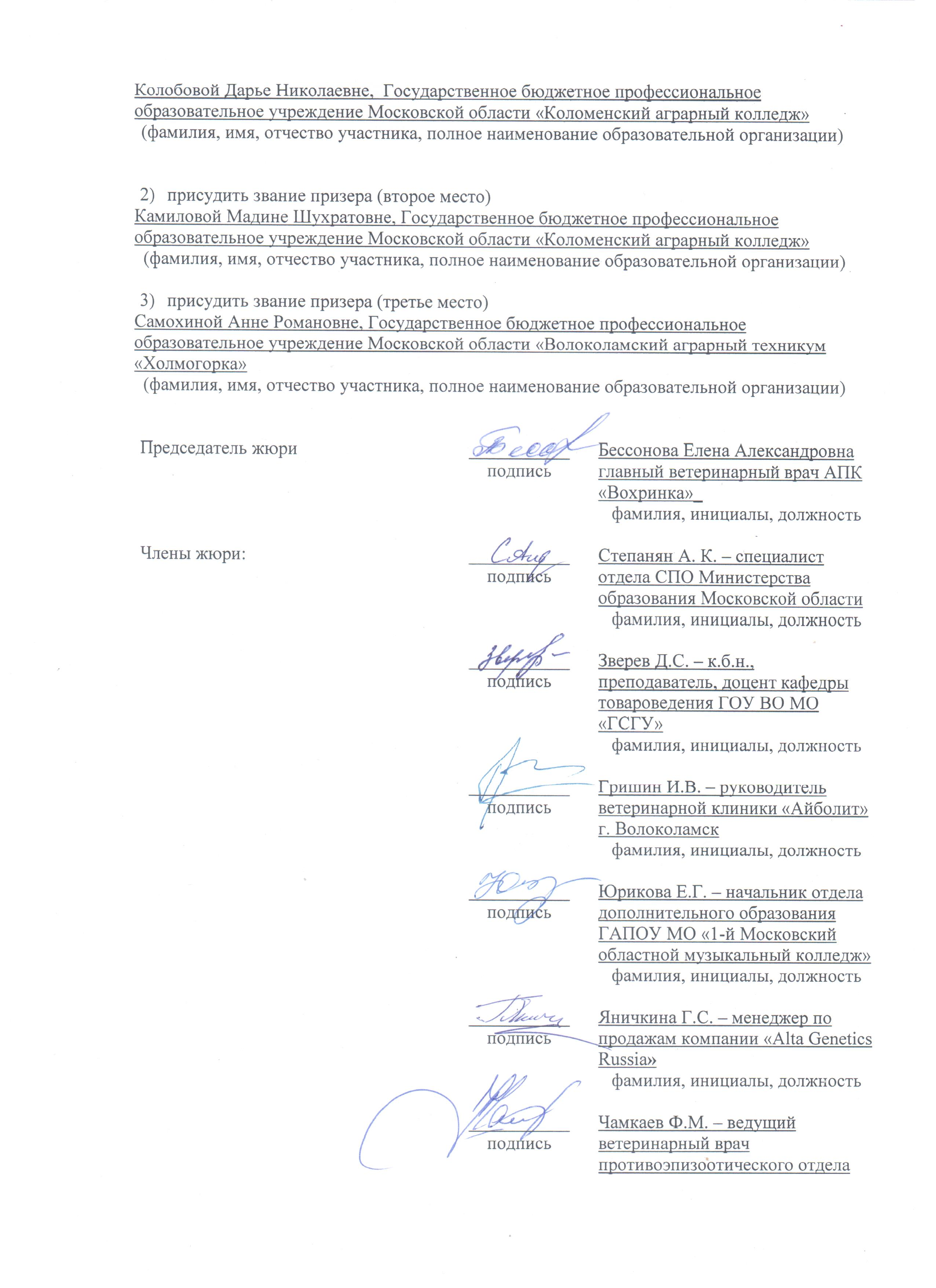 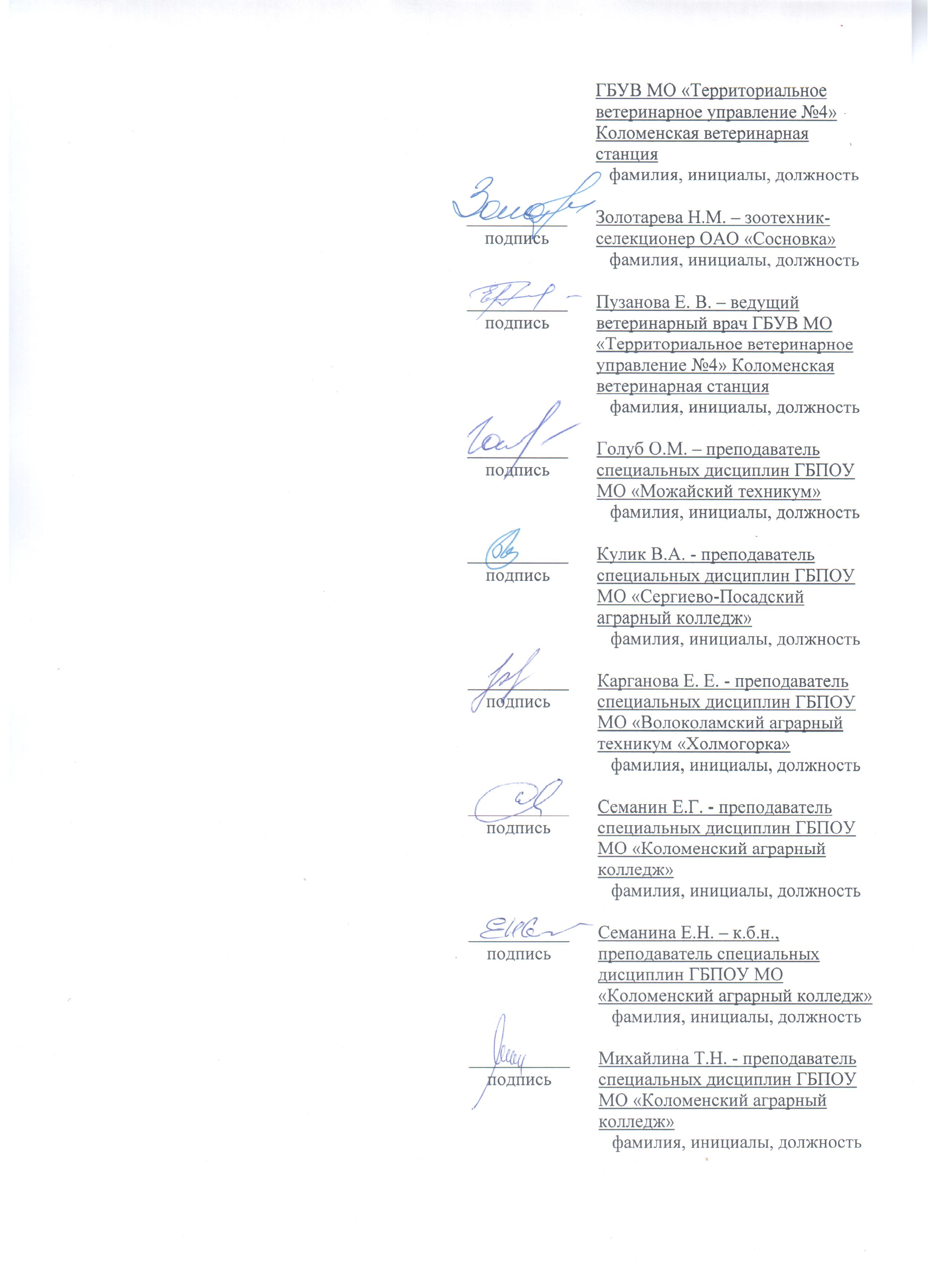 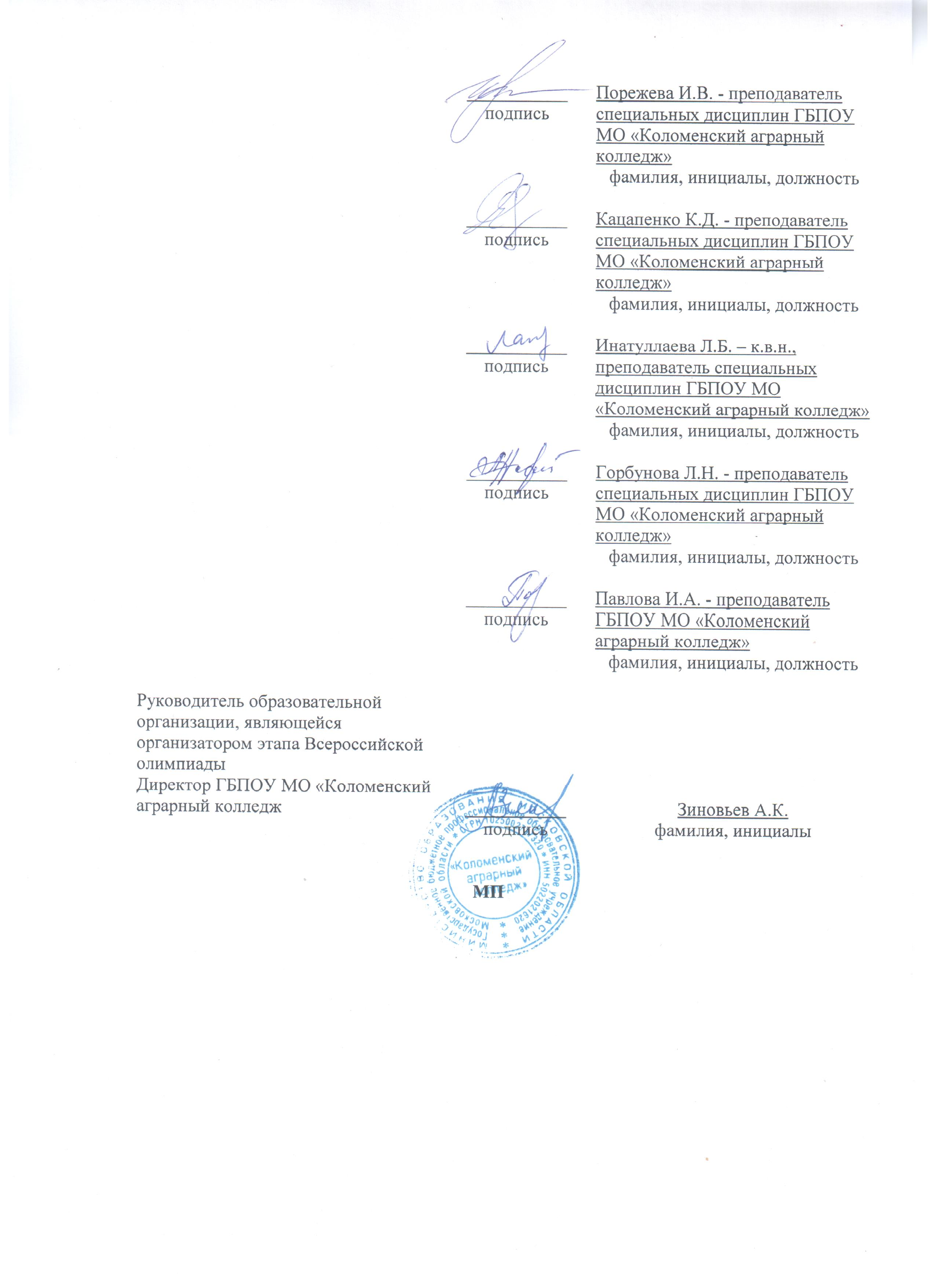 Фамилия, имя, отчествоДолжность, звание 
(почетное, ученое и т.д.)123Председатель жюриБессонова Елена Александровнаглавный ветеринарный врач АПК «Вохринка»Члены жюриСтепанян Армида Камоевна	специалист отдела СПО Министерства образования Московской областиЗверев Дмитрий Сергеевичк.б.н., преподаватель, доцент кафедры товароведения ГОУ ВО МО «ГСГУ»Гришин Иван Валерьевичруководитель ветеринарной клиники «Айболит» г. ВолоколамскЮрикова Екатерина Геннадьевнаначальник отдела дополнительного образования ГАПОУ МО «1-й Московский областной музыкальный колледж»Яничкина Галина Сергеевнаменеджер по продажам компании «Alta Genetics Russia»Чамкаев Фарид Мясумовичведущий ветеринарный врач противоэпизоотического отдела ГБУВ МО «Территориальное ветеринарное управление №4» Коломенская ветеринарная станцияЗолотарева Нина Михайловназоотехник-селекционер ОАО «Сосновка»Пузанова Елена Викторовнаведущий ветеринарный врач ГБУВ МО «Территориальное ветеринарное управление №4» Коломенская ветеринарная станцияГолуб Ольга Михайловнапреподаватель специальных дисциплин ГБПОУ МО «Можайский техникум»Кулик Валентина Александровнапреподаватель специальных дисциплин ГБПОУ МО «Сергиево-Посадский аграрный колледж»Карганова Екатерина Евгеньевнапреподаватель специальных дисциплин ГБПОУ МО «Волоколамский аграрный техникум «Холмогорка»Семанин Евгений Геннадиевичпреподаватель специальных дисциплин ГБПОУ МО «Коломенский аграрный колледж»Семанина Екатерина Николаевнак.б.н., преподаватель специальных дисциплин ГБПОУ МО «Коломенский аграрный колледж»Михайлина Татьяна Николаевнапреподаватель специальных дисциплин ГБПОУ МО «Коломенский аграрный колледж»Порежева Инна Владимировнапреподаватель специальных дисциплин ГБПОУ МО «Коломенский аграрный колледж»Кацапенко Катерина Дмитриевнапреподаватель специальных дисциплин ГБПОУ МО «Коломенский аграрный колледж»Инатуллаева Латофат Бахроновнак.в.н., преподаватель специальных дисциплин ГБПОУ МО «Коломенский аграрный колледж»Горбунова Лариса Николаевнапреподаватель специальных дисциплин ГБПОУ МО «Коломенский аграрный колледж»Павлова Ирина Анатольевнапреподаватель ГБПОУ МО «Коломенский аграрный колледж»